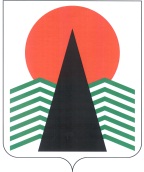 АДМИНИСТРАЦИЯ  НЕФТЕЮГАНСКОГО  РАЙОНАпостановлениег.НефтеюганскО внесении изменений в некоторые постановления администрации Нефтеюганского района В соответствии с Бюджетным кодексом Российской Федерации, Федеральным законом от 06.10.2003 № 131-ФЗ «Об общих принципах организации местного самоуправления в Российской Федерации»  п о с т а н о в л я ю:Внести в постановление администрации Нефтеюганского района 
от 25.10.2013 № 2834-па «Об утверждении муниципальной программы «Содействие развитию малого и среднего предпринимательства и создание условий для развития потребительского рынка в Нефтеюганском районе на 2014-2020 годы» следующие изменения:В констатирующей части:Слова «от 31.07.1998 № 145-ФЗ» исключить.Цифры «06.10.2013» заменить цифрами «06.10.2003».Слова «Об общих принципах организации местного самоуправления 
в Российской федерации» заменить словами «Об общих принципах организации местного самоуправления в Российской Федерации».Пункты 2, 3 постановляющей части изложить в следующей редакции:«2.  Настоящее постановление подлежит официальному опубликованию 
в газете «Югорское обозрение» и размещению на официальном сайте органов местного самоуправления Нефтеюганского района.3. Настоящее постановление вступает в силу после официального опубликования, но не ранее 01.01.2014.».Внести в постановление администрации Нефтеюганского района 
от 10.06.2014 № 1122-па «О внесении изменений в постановление администрации Нефтеюганского района от 25.10.2013 № 2834-па» следующие изменения:В пункте 2 постановляющей части после слова «подлежит» дополнить словом «официальному».Дополнить пунктом 2.1 следующего содержания:«2.1. Настоящее постановление вступает в силу после официального опубликования.».Внести в постановление администрации Нефтеюганского района 
от 01.12.2014 № 2807-па «О внесении изменений в постановление администрации Нефтеюганского района от 25.10.2013 № 2834-па» следующие изменения:В пункте 2 постановляющей части после слова «подлежит» дополнить словом «официальному».Дополнить пунктом 2.1 следующего содержания:«2.1. Настоящее постановление вступает в силу после официального опубликования.».Внести в постановление администрации Нефтеюганского района 
от 29.12.2014 № 3222-па «О внесении изменений в постановление администрации Нефтеюганского района от 25.10.2013 № 2834-па» следующие изменения:В констатирующей части цифры «06.10.2013» заменить цифрами «06.10.2003».В пункте 2 постановляющей части после слова «подлежит» дополнить словом «официальному».Дополнить пунктом 2.1 следующего содержания:«2.1. Настоящее постановление вступает в силу после официального опубликования.».Настоящее постановление подлежит официальному опубликованию 
в газете «Югорское обозрение» и размещению на официальном сайте органов местного самоуправления Нефтеюганского района.Настоящее постановление вступает в силу после официального опубликования.Контроль за выполнением постановления возложить на директора департамента финансов - заместителя главы администрации Нефтеюганского района М.Ф.Бузунову.Исполняющий обязанностиглавы администрации района					С.А.Кудашкин12.05.2015№ 946-па-нпа№ 946-па-нпа